FÖRSAMLINGSINSTRUKTION FÖR Kyrkofullmäktiges godkännande	Kyrkoherdens godkännande _______________________________________________________ 	_______________________________________________________________Kyrkofullmäktiges ordförande	Kyrkoherde
Namnförtydligande 	NamnförtydligandeDomkapitlet i Stockholms stift utfärdar denna församlingsinstruktion att gälla till och med ____________________________________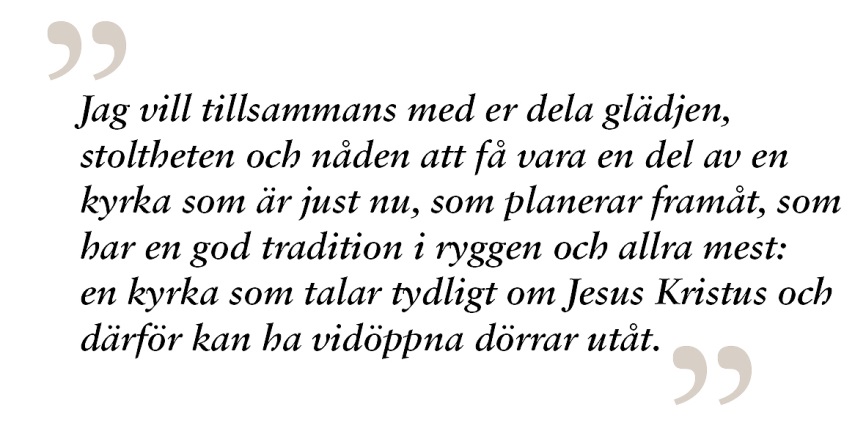 På domkapitlets vägnar________________________________________________________________________Andreas HolmbergBiskop